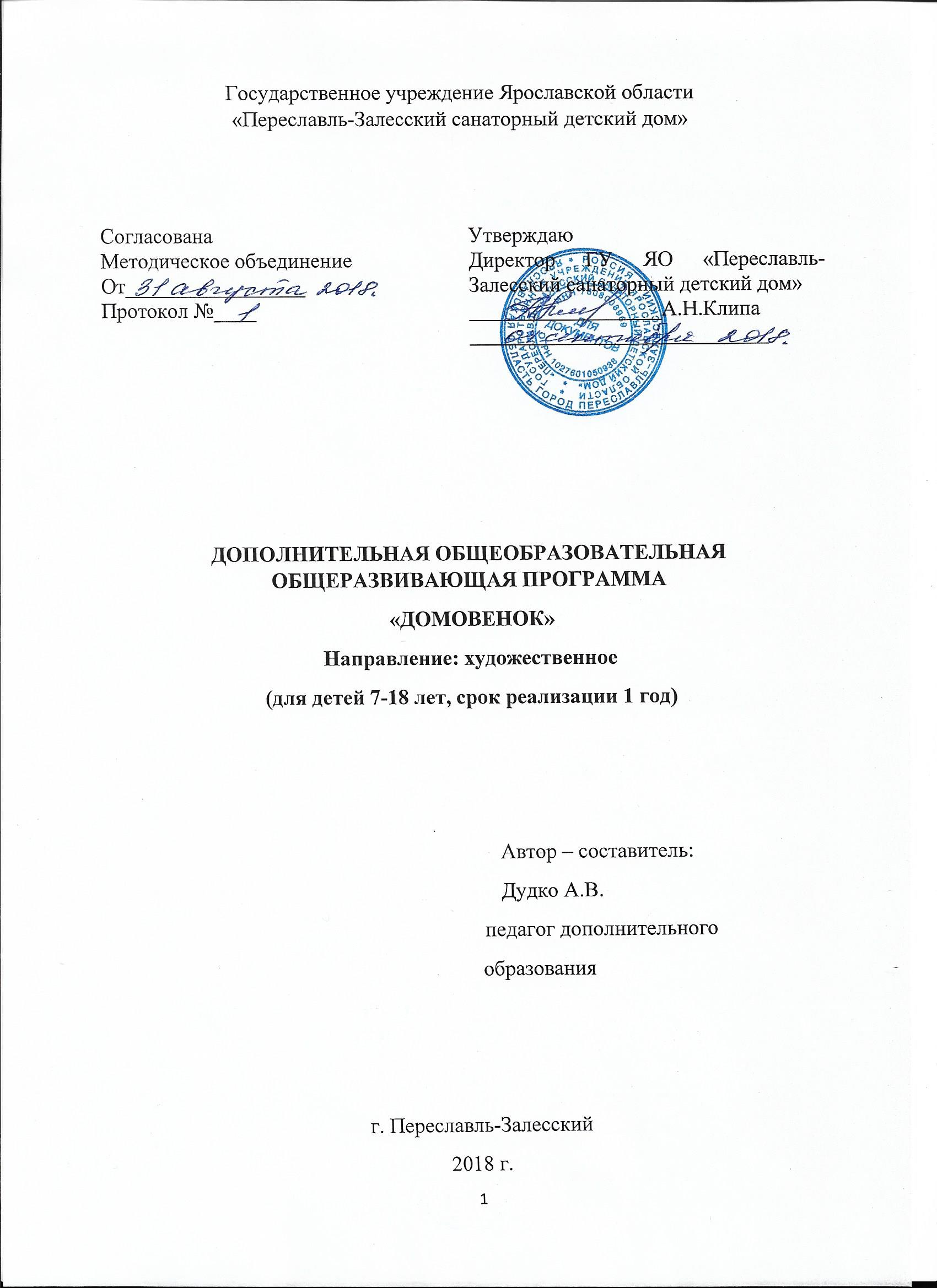 Содержание:Аннотация программы…………………………………………..стр. 3Пояснительная записка                                                                 стр. 53. Учебно-тематический план                                                          стр. 104. Содержание программы занятий                                                 стр. 125. Обеспечение программы                                                              стр. 146. Мониторинг образовательных результатов                               стр. 167. Список информационных источников                                       стр. 198. Приложения:      - приложение № 1 (инструктаж по технике безопасности)            стр. 20      - приложение № 2 (комплекс упражнений)                                     стр. 23      - приложение № 3 (таблица мониторинга)                                       стр. 25Аннотация программыI. Общие сведения1. Субъект РФ – Ярославская область2. Название организации для детей-сирот Государственное учреждение Ярославской области «Переславль-Залесский санаторный детский дом»3. Автор-составитель программы:Дудко Александр Владимирович4. Авторы программы: Педагог дополнительного образования Дудко Александр Владимирович5. Контактная информация (эл. почта, телефон)8 910 810 15 146. Год создания 2018II. Аннотация общеразвивающей программы психолого-педагогической направленностиНазвание программы:дополнительная общеобразовательная общеразвивающая программа «Домовенок» 1. Объем программы (в часах) 72 ч.2. Режим занятий (часов в неделю) 2 часа 3. Календарный график: с 03.09.2018г. по 31.05.2019 г.Каникулы с 01.01.2019 г. по 09.01.2019 г.Направление программы:формирование и развитие творческих способностей воспитанников;удовлетворение индивидуальных потребностей воспитанников в интеллектуальном, художественно-эстетическом, нравственном и интеллектуальном развитии;обеспечение трудового воспитания воспитанников;профессиональная ориентация воспитанников;создание и обеспечение необходимых условий для личностного развития, укрепления здоровья, профессионального самоопределения и творческого труда воспитанников;подготовка воспитанников к самостоятельной жизни;социализация и адаптация воспитанников к жизни в обществе;подготовка воспитанников к семейной жизни (в кровной, замещающей, самостоятельной).Категория детей, для которых предназначена программа: с учетом их возраста и состояния здоровья, физического и психического развития:младший школьный возраст;средний школьный возраст;Старший подростковый возраст;Наличие ограниченных возможностей здоровья:Смешанные специфические расстройства психологического развития, легкая и средняя степень умственной отсталости;наличие инвалидности;нарушение физического и психического здоровья.6. Требования к необходимым условиям для реализации программы.При составлении программы учитывалась материально-техническая база учреждения. Для занятий оборудована мастерская, соответствующая санитарно-гигиеническим нормам, имеется все необходимое для занятий оснащение. Планировка рабочих мест соответствует характеру работы.                                       Пояснительная запискаТрудовое воспитание ребенка начинается с формирования элементарных представлений о трудовых обязанностях. Труд был и остается необходимым и важным средством развития психики и нравственных представлений личности. Трудовая деятельность должна стать для воспитанников естественной физической и интеллектуальной потребностью. Трудовое воспитание тесно связано с политехнической подготовкой. Политехническое образование обеспечивает знание основ современной техники, технологии и организации производства, вооружает воспитанников общетрудовыми знаниями и навыками, развивает творческое отношение к труду, способствует правильному выбору профессии. Таким образом, политехническое образование является базой трудового воспитания.Актуальность определяется следующими нормативными документами:Государственная программа РФ «Развитие образования на 2013-2020 годы» (утв. постановлением Правительства РФ от 15.04.2014 года № 295) нацелена на «развитие и совершенствование системы творческих состязаний»; - «Концепция развития дополнительного образования детей» (утв. распоряжением Правительства РФ от 4.09.2014 года № 1726-р) рассматривает создание «социокультурной практики развития мотивации подрастающих поколений к познанию, творчеству»;- основными требованиями к программам дополнительного образования детей в развитии мотивации ребенка к познанию и творчеству;-  установкой учреждений дополнительного образования детей на воспитание  и развитие ребенка, имеющего особые возможности и потребности, при котором предмет и дисциплина не самоцель, а средство адаптации, формирования и реализации  творческих способностей у детей с ограниченными возможностями;- образовательными  потребностями ГУ ЯО «Переславль-Залесский санаторный детский дом».Актуальность и педагогическая целесообразность связана с необходимостью формирования у воспитанников в условиях детского дома положительного отношения к труду как высшей ценности в жизни, а также социальных мотивов трудовой деятельности. Познавательный интерес, потребность в творческом труде, стремление применять знания на практике являются основными в формировании социально адаптированной личности.Центральное место занимает воспитание высоких моральных качеств, трудолюбия, долга и ответственности, целеустремленности и предприимчивости, деловитости и честности. Важно не просто вооружить воспитанников разнообразными трудовыми умениями и навыками, а сформировать основы культуры умственного и физического труда.Успех трудового воспитания зависит от его правильной организации, соблюдения таких педагогических условий, как:• подчинение труда детей воспитательным задачам, которое достигается в процессе взаимопроникновения целей  общественно полезного и производительного труда. Задачи трудового обучения и воспитания детей решаются комплексно в домашнем труде, кружковой работе• сочетание общественной значимости труда с личными интересами воспитанника. Дети должны быть убеждены в целесообразности и полезности предстоящей деятельности для общества, их семьи и для себя. Объяснение смысла труда доводится до ребенка с учетом его возраста, индивидуальных интересов и потребностей. • доступность и посильность трудовой деятельности. Непосильный труд нецелесообразен уже потому, что он, как правило, не приводит к достижению желаемого результата. Такой труд подрывает духовные и физические силы детей, веру в себя. Из этого не следует, однако, что труд детей не должен требовать от них никакого напряжения сил. Соблюдение этого условия исключает физические перегрузки, требует выбора трудовых заданий в соответствии с силами и способностями;• разумная требовательность в осуществлении трудовой деятельности. Иногда дети с энтузиазмом берутся за дело, но быстро теряют к нему интерес. Задача педагога состоит в том, чтобы в процессе выполнения взятого обязательства поддерживать у воспитанников желание довести работу до конца, приучить их работать систематически и равномерно. В отдельных случаях,  коллектив вправе потребовать от ребенка выполнения взятого обязательства;• сочетание коллективных и индивидуальных форм трудовой деятельности. С одной стороны, необходимо сотрудничество детей в группах, с другой - каждый член детского коллектива должен иметь конкретное задание, уметь его выполнять, нести ответственность за качество и своевременность его исполнения.Воспитание и обучение мальчиков направлено на осознание себя как «кормильца семьи», «мастера на все руки».Данная программа – это комплексная система разнообразных знаний и умений.В процессе реализации этой программы у мальчиков вырабатывается определенный круг знаний, умений, навыков, отношений, которые будут необходимы и востребованы на протяжении всей жизни, как в сфере бытового, так и делового общения. Программа рассчитана на детей в возрасте от 7 до 18 лет, и реализуется в течение одного года.Образовательный процесс строится с учетом возрастных, психологических и физических особенностей воспитанников, в соответствии с которыми возможна корректировка времени и режима занятий, а также тем и технологий.Порядок изложения тем и их продолжительность может корректироваться в зависимости от индивидуальных склонностей, внимания и заинтересованности воспитанников.Темы могут меняться и в связи с приобретением новых расходных материалов для занятий.В тематическое планирование программы включены разделы и темы, которые воспитанники изучают в группах на теоретических занятиях с элементами практики. Эти занятия позволяют детям получить первоначальные навыки работы, освоить простейшие приемы. На такие занятия отводится 144 часа общей нагрузки инструктора по трудовому обучению. Дальнейшая работа  детей строится на основе этих занятий, но уже индивидуально, с учетом их интересов и пожеланий, темпа формирования определенных навыков. В период такой работы инструктор по трудовому обучению оказывает индивидуальную помощь, учит ребят более сложным приемам, помогает выполнить вещи практической направленности. В  связи со спецификой деятельности детского дома занятия осуществляются индивидуально и микрогруппами, следуя принципу народной педагогики: «от учителя к ученику» и от «старшего к младшему», поскольку в одной группе занимаются дети разного возраста, что способствует развитию чувства коллективизма и преемственности мастерства.Главной формой организации обучения является занятие: вводное, практическое, комбинированное.       Занятия строятся с учетом темпа усвоения детьми специальных навыков и умений. При этом обучение и воспитание осуществляются в неразрывной связи. Учение, упражнения, труд должны привести к знаниям и умениям, приобретению опыта.Среди методов обучения преобладают объяснительно-иллюстративный,  инструктивно-репродуктивный, диалогический, контроля и коррекции.В основу образовательного процесса положены принципы доступности, успешности, сотрудничества педагога и детей, приоритета практической деятельности.Цель программы: содействовать созданию благоприятных организационно-педагогических условий для формирования у воспитанников практических навыков и умений, являющихся неотъемлемой частью их самостоятельной жизни после выпуска из образовательного учреждения.Задачи:Способствовать:- формированию специальных знаний по обработке древесины, ремонту квартиры и мебели;- формированию потребности в добросовестном отношении  к общественно-полезному труду, аккуратности в работе, чувства ответственности за порученное дело, исполнительности;-  развитию индивидуальных способностей.Планируемые результаты:Основными результатами обучения воспитанников являются:- устойчивая мотивация к обучению;- умение применять на практике технологии работы с разнообразными материалами;- формирование положительной мотивации к совместной творческой деятельности;- проявление нравственных качеств (отзывчивости, ответственности за свою работу).Критериями эффективности данной программы являются:- положительная динамика индивидуального развития воспитанника;- опыт творческой деятельности;- способность к самореализации.Учебный планЗанятия теоретическое изучение материала и практическое усвоение.Возраст детей ,участвующих в программе- от 7 до 18 летОбъем часов в год-72. Периодичность-1 раз в неделю.Продолжительность: 2 занятия по 60 минут.Структура занятия включает в себя физкультминуткиВ связи со спецификой деятельности детского дома и исходя из условий занятия осуществляются микро группами (2-4 воспитанника).Учебно-тематический план Содержание занятийОжидаемые результаты:Обеспечение программыМетодическое обеспечениеВыбор форм и методов образовательного процесса определяется по каждой конкретной теме и на различных этапах обучения степенью сложности изучаемого материала, уровнем подготовки воспитанников, эмоционального настроя и многими другими факторами.Формы организации учебно-воспитательного процессаГлавной формой организации обучения является занятие (в основном индивидуальное или по микрогруппам).Теоретическая часть занятия предусматривает определение цели и задач, раскрытие основной цели занятия. Проходит в форме бесед, лекций, рассказов с привлечением иллюстративного материала.Практическая часть включает в себя отработку навыков работы с материалами и инструментами.Разнообразные формы проведения занятий: вводное; практическое; занятие- ознакомление с новым материалом; повторение; обобщение иконтроль полученных знаний, комбинированные – соединяют в себе различные методы и виды деятельности, например: познавательную, конструктивно-практическую, и другие; нравственно-этические беседы;  занятие-самостоятельная работа; экскурсия; конкурс; мастерская.Одним из важнейших звеньев подготовки  к жизни в обществе является индивидуальный подход в обучении, в ходе которого решаются задачи и коррекционного обучения (поскольку дети приходят разного физического, психического и умственного развития), предупреждения трудностей дальнейшей социальной адаптации:- формирование умения преодолевать трудности, управлять своими эмоциями;- общее улучшение настроения;- создание у воспитанников на занятиях уверенности в себе;- формирование норм социального поведения.Такой подход в обучении способен сделать воспитанников менее ранимыми.Методы обучения- Объяснительно- иллюстративный: рассказ, беседа, просмотр иллюстраций из журналов, демонстрация и иллюстрация.- Инструктивно – репродуктивный:  изготовление работ по образцу организуется с помощью инструктажа и заданий.- Диалогический: диалог между педагогом и воспитанником, который обеспечивает более полное, точное, углубленное изучение материала.- Контроля и коррекции (экспертный, взаимный и самостоятельный контроль и коррекция).Методы воспитания- Убеждение и самоубеждение: рассказ, объяснение, беседа, инструктаж, дискуссия.-  Внушение: этическая беседа, притча, разъяснение, настрой.- Требование: убеждение, одобрение, выражение доверия, рекомендация.- Коррекция поведения: пример (педагога, реальный, литературный), самооценка, самоконтроль, взаимообучение.- Воспитывающие ситуации: поручение, самостоятельная работа.Методика проведения занятий предполагает постоянное создание ситуаций успешности, радости от преодоления возникших трудностей в освоении изучаемого материала и выполнении работ. Этому способствует совместное обсуждение хода выполнения заданий, изделий; поощрение; создание положительной мотивации.Важнейшими условиями реализации поставленных цели и задач являются:       -  оптимальное сочетание практических и теоретических занятий;-  закрепление изученного материала в создании и изготовлении изделий;-  сотворчество детей и воспитателей.Педагог решает также задачи по сохранению здоровья через инструктаж по технике безопасности (приложение № 1), выяснение диагнозов детей, введение упражнений на снижение напряжения с мышц спины, глаз, рук (приложение № 2). Все этапы обучения обеспечены большим количеством дидактического материала (схемы, журналы, компьютерные программы)Мониторинг образовательных результатовНеотъемлемой частью образовательного процесса  является мониторинг. Система мониторинга дает возможность проследить развитие каждого воспитанника, степень усвоения программы, своевременно внести в работу коррективы, служит мотиватором стремлений к лучшим достижениям.Цель мониторинга: отследить динамику личностного роста обучающихся.Задачи: проанализировать- степень освоения программы;- уровень и качество выполняемых работ;- самостоятельность  в выполнении заданий;- сформированность основных нравственных качеств;- динамику культуры поведения.Результаты фиксируются в таблице педагога  исходя из 5 уровней (1 – низкий уровень; 2 – ниже среднего; 3 - средний уровень, 4 – выше среднего, 5 – высокий уровень).Контроль проводится в два этапа: на конец первого полугодия и на конец учебного года.   В практике реализации программы применяются две основные группы диагностических средств:1. Количественные методы, использующиеся для определения качественных показателей достижений воспитанников. 2. Методы экспертной оценки:2.1. Собеседование.Форма входного или текущего контроля, проводимая с целью обязательного выявления уровня развития воспитанников, их интересов и способностей.Проводится в форме индивидуальной беседы или в коллективной форме «круглого стола».2.2. Проведение выставок.Осуществляются с целью определения уровня мастерства, культуры, техники исполнения творческих продуктов, а также с целью выявления и развития творческих способностей воспитанников.По итогам выставки лучшим учащимся выдается диплом или приз.2.3. Алгоритмизация действия воспитанников (наблюдение за соблюдением правил и логики, действий при выполнении заданий).2.4. Участие в конкурсных программах.МАТЕРИАЛЬНО-ТЕХНИЧЕСКОЕ ОБЕСПЕЧЕНИЕ ПРОГРАММЫ   Кабинет, оборудованный приспособленными столами, верстаками, стульями, шкафами, полками, стеллажами для инструментов, образцов, заготовок, станочным оборудованием и др.; Инструменты: чертежные, столярные, слесарные; Материалы металлические и неметаллические; Техническое оборудование: электролобзик, электровыжигатели, станки токарные по дереву, станки сверлильные, электроточило и др.; Методическая литература. Список литературы и информационных ресурсов:1.Абросимова, А.А. Художественная резьба по дереву / А.А. Аброимова. – М.: Высш. шк., 1984. 2. Афанасьев, А.Ф. Резьба по дереву / А.Ф. Афанасьев. – М.: Культура и традиции, Легпромбытиздат, 1997. 3. Барадулин, В.А. Художественная обработка дерева / В.А. Барадулин. – М.: Культура, 1986. 4. Баланин, В.Д. Мозаичные работы по дереву / В.Д. Баланин. – М.: Просвещение, 1981. 5. Белонин, И.В. Технология точения древесины / И.В. Белонин // Школа и производство. - 1973. - № 6. 6. Журавлёва, А.П. Начальное техническое моделирование / А.П. Журавлёва. – М.: Просвещение,1982. 7. Муравьёв, Е.М. Практикум в учебных мастерских / Е.М. Муравьёв, М.П. Молодцов.  – М.: Просвещение, 1987. 8. Скильский, Д.М. Техника выполнения резьбы и инкрустация / Д.М. Скильский // Школа и производство. – 1973. - №3. 9. Техническое творчество учащихся: Программы для внешкольных и общеобразовательных школ. – М.: Просвещение, 1988.  10 Энциклопедический словарь юного техника (Всеобщая история) / Н.С. Елманова, Е.М. Савичёва. – М.: Педагогика-Пресс, 1993. А так же журналы: “Техника-молодёжи”, “Моделист-конструктор”, “Сделай Сам”, “Левша”, “Горизонты техники”. Приложение № 1Инструкции по технике безопасности1. Общие требования безопасности1.1 Соблюдение данной инструкции обязательно для всех воспитанников, занимающихся в мастерской.1.2 Спокойно, не торопясь, соблюдая дисциплину и порядок, входить и выходить из мастерской.1.3 Не включать электроосвещение и электроприборы.1.4 Не открывать форточки и окна.1.5 Не передвигать учебное оборудование.1.6 Не трогать руками электрические розетки.1.7 Не садиться на трубы и радиаторы водяного отопления.1.8 Травмоопасность в кабинете:   - при включении электроосвещения   - при включении электроприборов и электрооборудования   - при работе на электрическом лобзиковом станке   - при работе с выжигателем1.9 Не приносить на занятие посторонние предметы, ненужные предметы, чтобы не отвлекаться и не травмировать товарищей.1.10 Выполнять только работу, предусмотренную заданием педагога.1.11 Соблюдать все типовые инструкции по эксплуатации электроприборов, при работе с колющими и режущими инструментами.2. Требования безопасности перед началом занятий2.1 Не открывать самостоятельно ключом дверь в мастерскую.2.2 Входить в мастерскую спокойно, не торопясь.2.3 Подготовить свое рабочее место.2.4 Не менять рабочее место без разрешения педагога.3. Требования безопасности во время занятий3.1 Внимательно слушать объяснения, указания и инструктаж педагога.3.2 Соблюдать дисциплину и порядок во время занятия.3.3 Не включать самостоятельно оборудование и электроприборы.3.4 Приступать к работе т с разрешения педагога.3.5 Переходить к следующему этапу работы только после указания педагога.3.6 Поддерживать чистоту и порядок на рабочем месте.4. Требования безопасности в аварийных ситуациях4.1 При возникновении аварийных ситуаций (пожар и т.д.), покинуть мастерскую по указанию педагога в организованном порядке, без паники.4.2 В случае травматизма обратиться к педагогу за помощью.4.3 При плохом самочувствии или внезапном заболевании сообщить педагогу.5. Требования безопасности по окончании занятий:5.1 Привести свое рабочее место в порядок.5.2 Покинуть рабочее место с разрешения педагога.5.3 Обо всех недостатках, отмеченных во время занятий, сообщить педагогу.5.4 Уходить из мастерской спокойно, не толкаясь, соблюдать дисциплину.Техника безопасности. Лобзиковый станок достаточно безопасен при использовании. Даже при поломке полотна вряд ли оно нанесет серьезный ущерб. Подавая заготовку, не держите пальцы на одной линии с полотном и следите за тем, чтобы при возможно резком выходе пилки из материала в конце пиления ваши большие пальцы были в стороне от режущей кромки.Криволинейное пиление. Выпиливание фигурных изделий, даже очень замысловатой формы, обычное дело для лобзикового станка. Правильно выбрав ширину пилки, достаточно просто работать в свободном режиме, при этом заготовку следует вести так, чтобы полотно резало материал по линии разметки со стороны отходной части заготовки, сохраняя правильность формы готового изделия.Подавайте заготовку двумя руками, следите, чтобы она плотно прилегала к поверхности стола, прикладывая усилие в направлении полотна. Руки можно располагать с любой стороны полотна, но ни в коем случае не на одной линии с ним. Проявляйте терпение и позвольте пилке резать материал естественным образом без чрезмерного давления с вашей стороны. Если почувствуете, что приходится нажимать, значит необходимо поставить острую пилку.Сосредоточившись на точке пиления, очень легко деформировать тонкое полотно ненамеренным боковым давлением или поворотом заготовки. Чтобы дать возможность полотну вернутся в естественное положение, слегка ослабьте усилие кончиков пальцев, продолжая контролировать заготовку.Для выпиливания круглого отверстия, просверлите в отходной части небольшое отверстие, через которое пропустите пилку и закрепите её в лобзике (разумеется, станок должен быть выключен). Включите станок и выполняйте операцию, по окончании которой выключите лобзик и освободите полотно, чтобы снять изделие.Чтобы выполнить лобзиковым станком скос, установите требуемый угол наклона рабочего стола и работайте, обращая особое внимание на возможность деформирования полотна. Прикладывайте усилие подачи строго в направлении режущей кромки.Прямолинейное пиление. Лобзиковый станок не слишком приспособлен для прямого пиления, но можно укрепить струбцинами на столе временный деревянный упор, для того чтобы подавать заготовку в нужном направлении. Чтобы выполнить длинный прямой пропил, следуя инструкциям изготовителя станка, поверните полотно так, чтобы заготовка при её подаче миновала стойку лобзика сзади рабочего столаПриложение № 2Применение здоровье сберегающих технологий в процессе реализации программыИз имеющихся особенностей образовательной программы следует особо отметить необходимость продолжительного зрительного внимания, статической позы при выполнении упражнений, что может отрицательно сказаться на физическом здоровье детей. Чтобы избежать негативных последствий, снизить уровень утомляемости при выполнении однотипных действий, необходимо систематическое проведение динамических пауз, физкультминуток, гимнастики. Поэтому в программу включены комплексы упражнений, которые можно использовать в целях сохранения здоровья детей.Комплексы упражнений для снятия утомления с плечевого пояса и рук1.  ИП – стоя или сидя, руки на поясе.     1 – правую руку вперёд, левую вверх.     2 – переменить положения рук.  Повторить 3-4 раза, затем расслабленно опустить вниз и потрясти кистями. Темп средний.2.  ИП – сидя или стоя руки вверх.     1 – сжать кисти в кулак.                2 – разжать кисти.         Повторить 6-8 раз, затем руки расслабленно опустить вниз и потрясти кистями.                            Приложение № 3Карта интеллектуально-творческого потенциала личностиБаллы: 1 – низкий уровень; 2 – ниже среднего; 3 – средний уровень;             4 – выше среднего; 5 – высокий уровень.№п/пНазвание разделаКол-во часовКол-во часовКол-во часов№п/пНазвание разделаВсегоТеорияПрактика1.Введение332.Обработка древесины6414503.Работа с графическими компьютерными программами532ИТОГО:722052№№ппНазвание разделов, темКол-вочасовчасовТеор.Прак.1ВВЕДЕНИЕ33-2Обработка древесины6414502.1Ознакомление с материалом, подготовка материала4                                                                                                           222.2Ознакомление с инструментом, техника безопасности4222.3Столярная обработка264222.4Выпиливание лобзиком264222.5Окончательное оформление работ4223.Работа с графическими компьютерными программами5323.1Техника безопасности при работе.Знакомство с основными графическими программами: Photoshop  и CorelDRAW 11-3.2Составление и выполнение чертежей422ВСЕГО:722052№п/пТематиказанятийСодержаниезанятийВсего часовТеор. Практ.1.ВВЕДЕНИЕТестирование.Знакомство с программой.Правила техники безопасности при работе в мастерской.33-2ОБРАБОТКА ДРЕВЕСИНЫ6414502.1Ознакомление с материалом, подготовка материалаПороды  древесины, сушка, распил, тонкости обработки4                                                                                                           222.2Ознакомление с инструментом, техника безопасностиВиды инструментов: ручной и электрический.Техника безопасности при работе с инструментом4222.3Столярная обработкаИзготовление однодетальных и многодетальных изделий из древесины: игрушек, сувениров, полочек, декоративных наборов для интерьера, народных игр, изделий для художественного оформления помещений. 264222.4Выпиливание лобзикомТехника безопасности при работе с лобзикомПодготовка фанеры, перенос рисунка, сверление отверстий, выпиливание264222.5Окончательное оформление работТехника безопасности при работе Ошкуривание, шлифовка, морение заготовок,лакирование.Оформительские работы4225РАБОТА С ГРАФИЧЕСКИ-МИ КОМПЬЮ-ТЕРНЫМИ ПРОГРАМ-МАМИ5325.1Техника безопасности при работе.Знакомство с основными графическими программами: Photoshop  и CorelDRAW Правила безопасности при работе с компьютеромПеревод растрового изображения в векторныйКопирование и подгонка по размеру готовых чертежейРаспечатка и раскладка по размеру  А 411-5.2Составление и выполнение чертежейРазвитие творческих способностей детей422Дети будутзнатьПравила безопасной работы со столярным инструментом и  электрооборудованием Основы материаловедения, правила подготовки материаловПравила работы с чертежамиДети будутуметьЧитать чертежиНастраивать ручной и электроинструментРаботать ручным лобзиком, электролобзиком и лобзиковым станком ПараметрыКритерииПоказателиДиагностические средстваДинамика личностногоростаобучающихсяСтепень сформированностипознавательногопотенциала в области программы_________________Уровень сформированности нравственного потенциалаличностиобучающихся_______________Степень самоактуализирован-ности личности обучающегося- усвоение основных элементов содержания программы;- самостоятельность в выполнении практических работ;-уровень и качество выполняемых работ_____________- сформированностьосновных нравственных качеств личности- динамикакультуры поведения____________- стремлениек проявлениюи реализациисвоихспособностей- творческость(креативность)НаблюдениеТестированиеКонтрольный опросКонтрольное заданиеСобеседованиеПрезентация работВыставкиСоциально-педагогическийрезультатСоздание условий для успешной социализации воспитанников- удовлетворен-ность воспитанников собственными достижениямиФ.И._____________________________________Возраст______________Дата начала занятий____________________Занятия в других кружках:1 год_______________2 год_______________Рекомендации психолога:КритерииКритерииПоказателиПоказатели1 год обуч.2 год обуч.2 год обуч.Примеч.Степень сформированности познавательного потенциалаСтепень сформированности познавательного потенциала1. Степень усвоения основных элементов содержания программы._______________2. Самосто -ятельность в выполнении практических работ._______________3. Уровень и качество выполняемых работ.1. Степень усвоения основных элементов содержания программы._______________2. Самосто -ятельность в выполнении практических работ._______________3. Уровень и качество выполняемых работ.1 п.  2 п.    1 п. 2 п. ------------------------------------                                            1 п.  2 п.    1 п. 2 п. ------------------------------------                                            1 п.  2 п.    1 п. 2 п. ------------------------------------                                            1 п.  2 п.    1 п. 2 п. ------------------------------------                                            1 п.  2 п.    1 п. 2 п. ------------------------------------                                            Уровень сформированности нравственного потенциала Уровень сформированности нравственного потенциала 1. Сформи -рованность основных нравственных качеств личности.________________2. Динамика культуры поведения.1. Сформи -рованность основных нравственных качеств личности.________________2. Динамика культуры поведения.Степень самоактуализированности личностиСтепень самоактуализированности личности1. Стрем - ление к проявлению и реализации своих способностей.________________2. Креа - тивность.1. Стрем - ление к проявлению и реализации своих способностей.________________2. Креа - тивность.Создание условий для успешной социализации воспитанниковСоздание условий для успешной социализации воспитанников1. Удовлет -воренность собственными достижениями.________________2.Адаптация выпускников к рыночным условиям.1. Удовлет -воренность собственными достижениями.________________2.Адаптация выпускников к рыночным условиям.Уровень достижений в деятельностиЛичные достижения на уровне объединенияЛичные достижения на уровне объединенияЛичные достижения на городском уровнеЛичные достижения на городском уровнеЛичные достижения на городском уровнеЛичные достижения на областном уровнеЛичные достижения на областном уровнеРезультаты по годам обучения